Do you need help with computers? Do you want to upgrade your job hunting or work skills? Find out if your local library is hosting computer classes that can help! Experienced technology trainers may be providing the following two to three hour training sessions at your library or adult education school free of charge: [insert class name, date and time] [insert class name, date and time] [insert class name, date and time][insert class name, date and time]Classes are designed to make beginners feel comfortable so do not hesitate- ask your librarian or adult education school for details and reserve your spot today! The [insert library or school name] is located at [insert street address], and you can learn more about classes by calling [insert phone number] or emailing [insert email].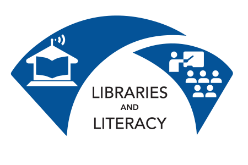 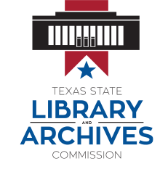 